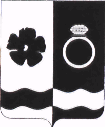 СОВЕТ ПРИВОЛЖСКОГО МУНИЦИПАЛЬНОГО РАЙОНАР Е Ш Е Н И Еот 16.10.2020                                                                 № 62г. ПриволжскО внесении изменений в решение Совета Приволжского муниципального района от 22.11.2011 № 122 «Об утверждении Положения о бюджетном процессе в Приволжском муниципальном районе»В соответствии с Федеральным законом от 01.04.2020 №103-ФЗ «О внесении изменений в Федеральный закон «О приостановлении действия отдельных положений Бюджетного кодекса Российской Федерации и установлении особенностей исполнения федерального бюджета в 2020 году», а также в целях исполнения бюджета Приволжского муниципального района Совет Приволжского муниципального районаРЕШИЛ:Приостановить до 1 января 2021 года действие пункта 15 раздела «Рассмотрение и утверждение решения о бюджете района» Положения о бюджетном процессе в Приволжском муниципальном районе, утвержденного решением Совета Приволжского муниципального района от 22.11.2011 № 122.Настоящее решение вступает в силу со дня его официального опубликования в информационном бюллетене «Вестник Совета и администрации Приволжского муниципального района».Глава Приволжского муниципального района                                                                  И.В.Мельникова